Приложение №1ОПРОСНЫЙ ЛИСТНА РАЗРАБОТКУ, ИЗГОТОВЛЕНИЕ И ПОСТАВКУ НЕФТЕГАЗОВОГО СЕПАРАТОРА (НГС)ТЕХНИЧЕСКИЕ ХАРАКТЕРИСТИКИ  Приложение №2Свойства и состав пластовых флюидов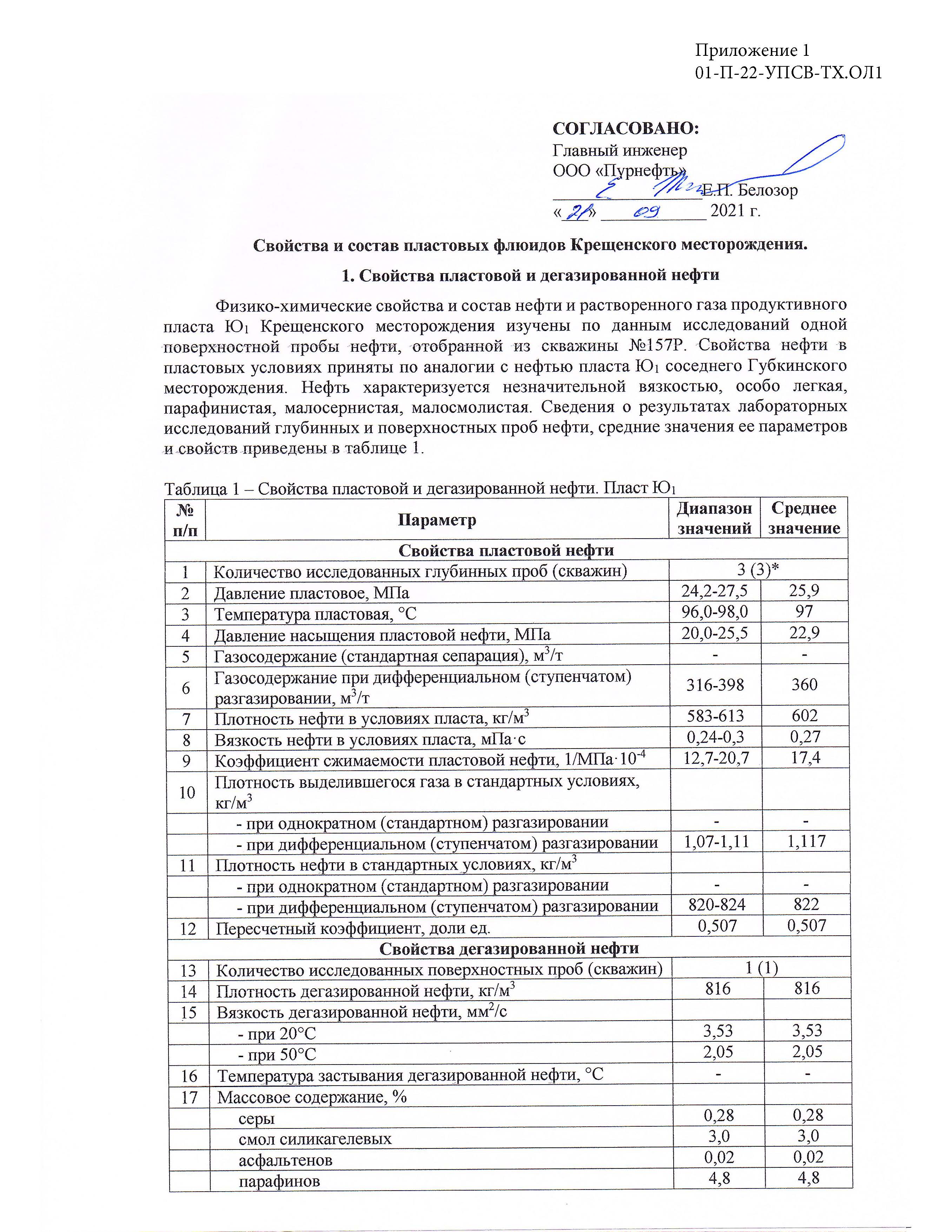 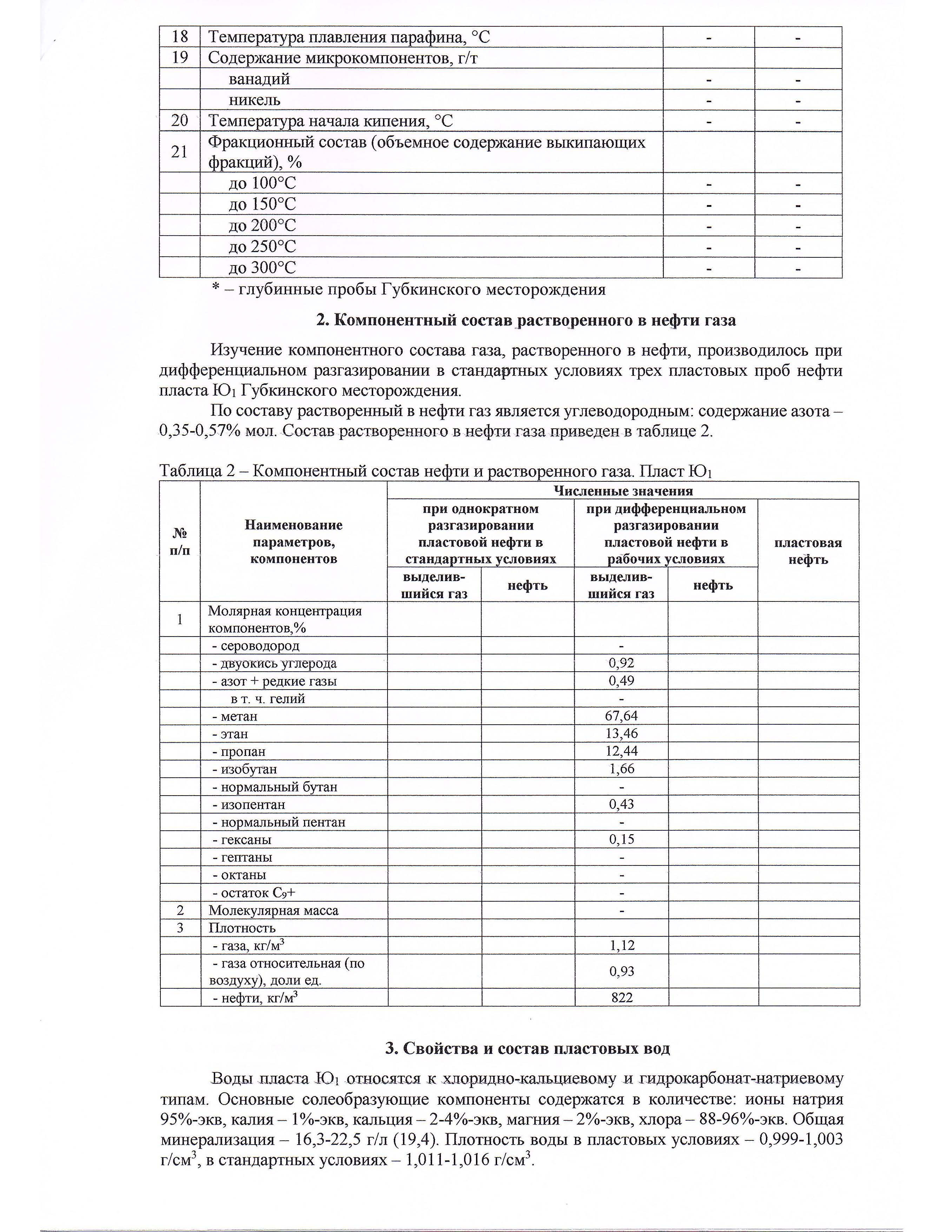 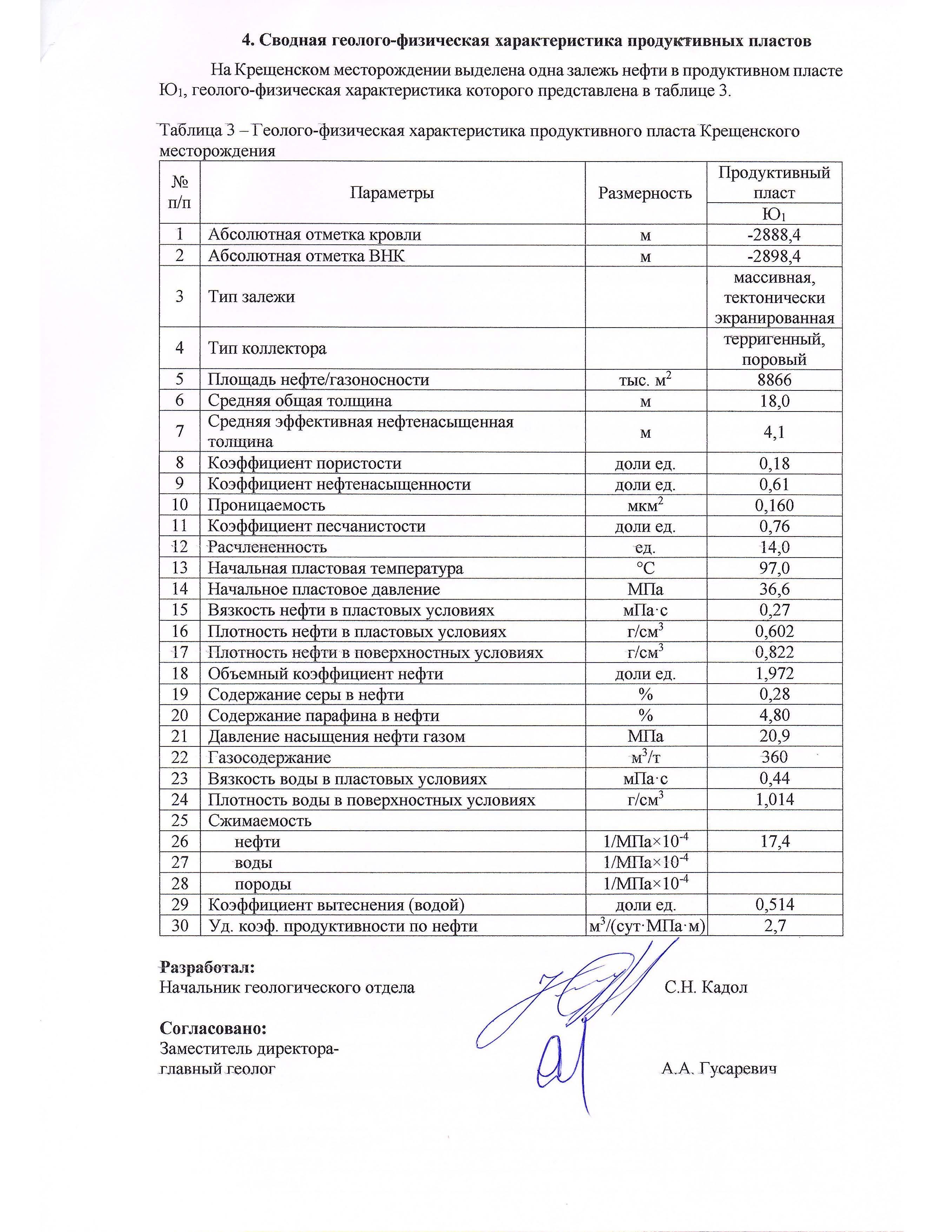 Приложение №3Эскиз аппарата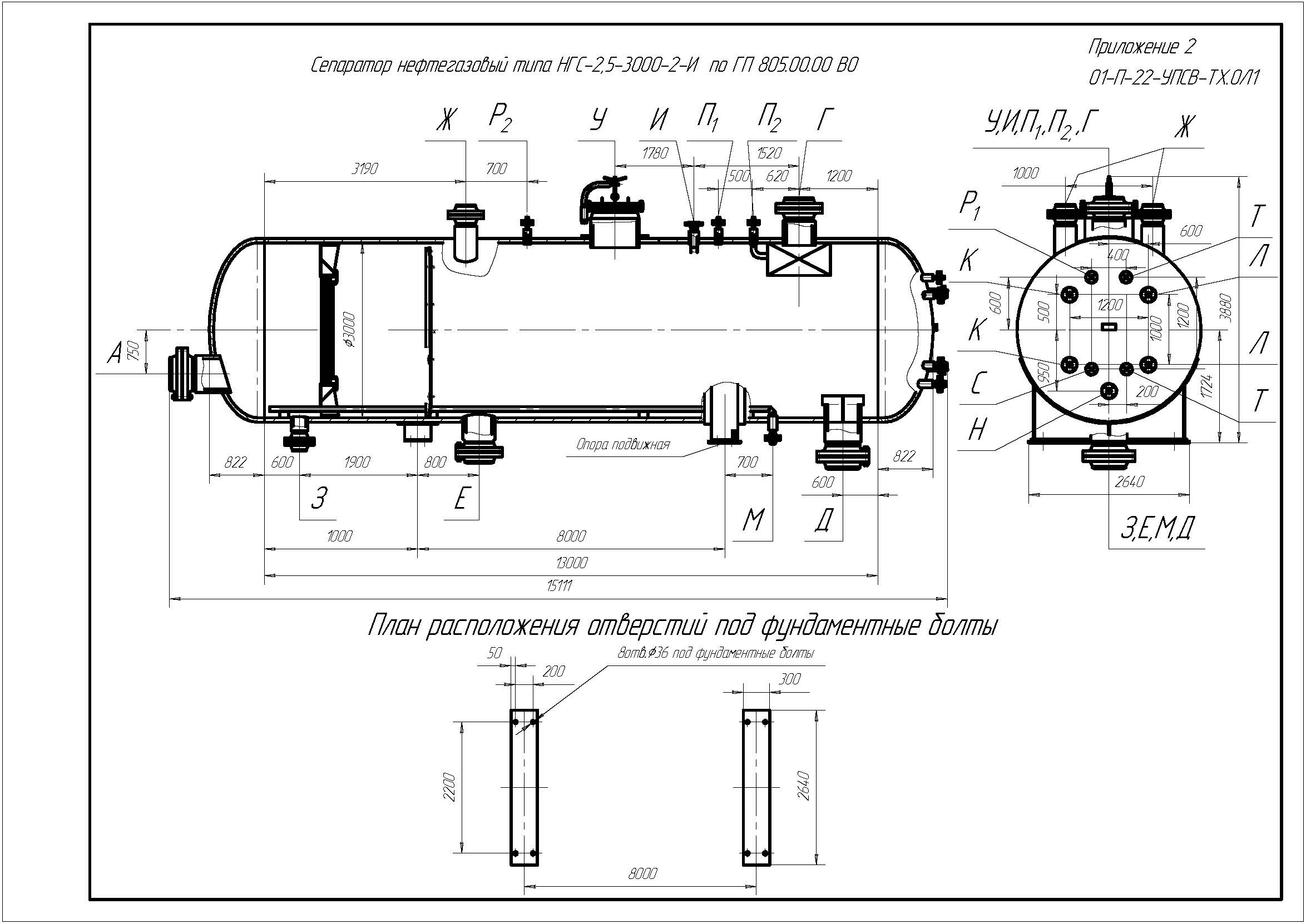 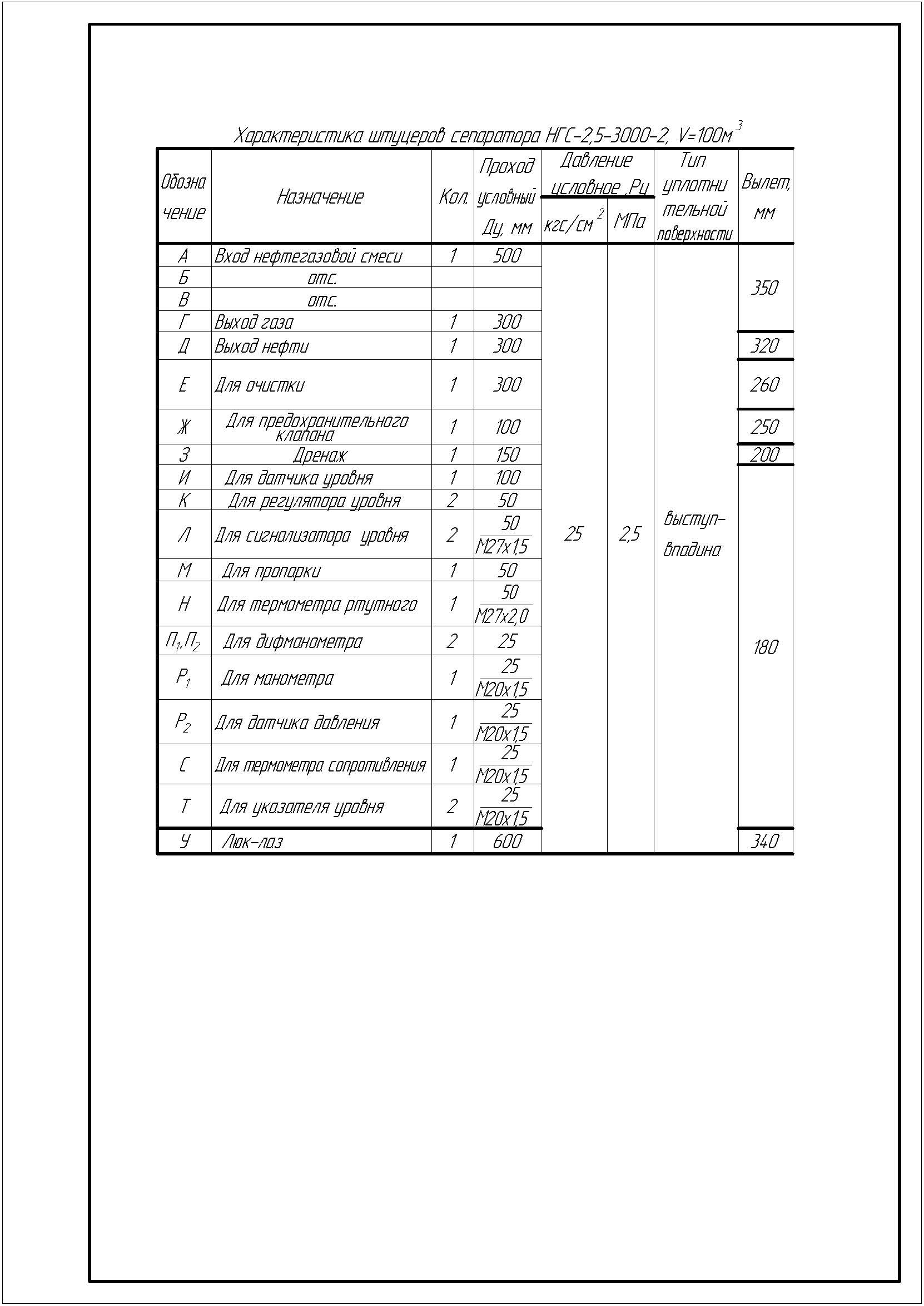 Приложение №4опросный лист для заказа указателя уровня LGB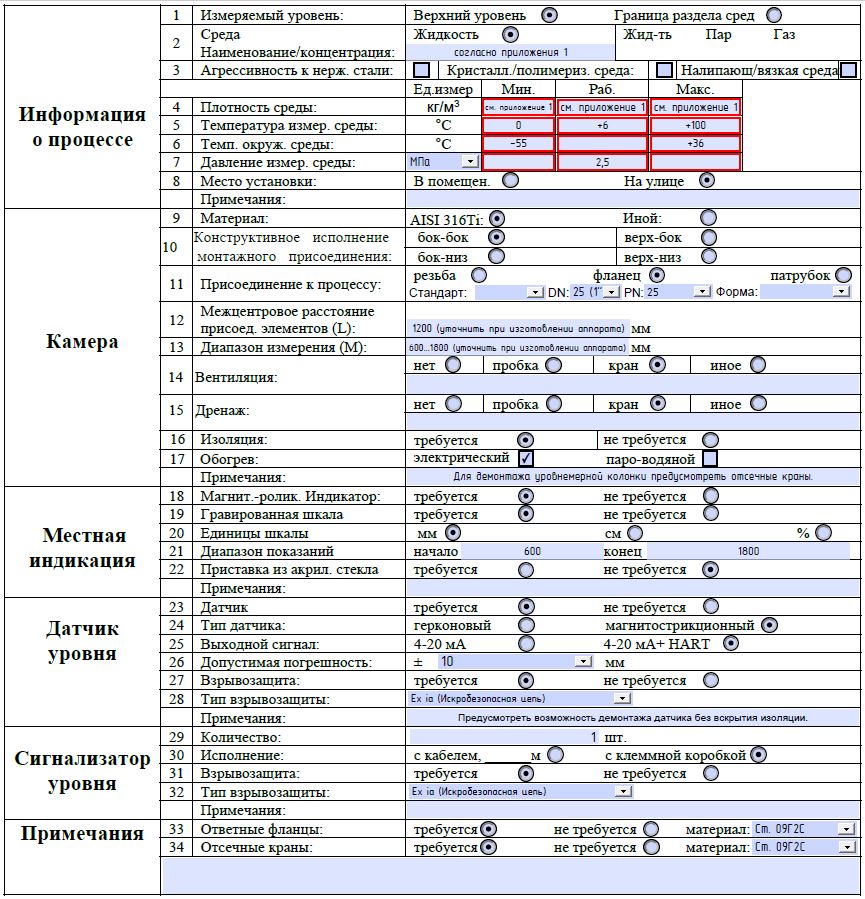 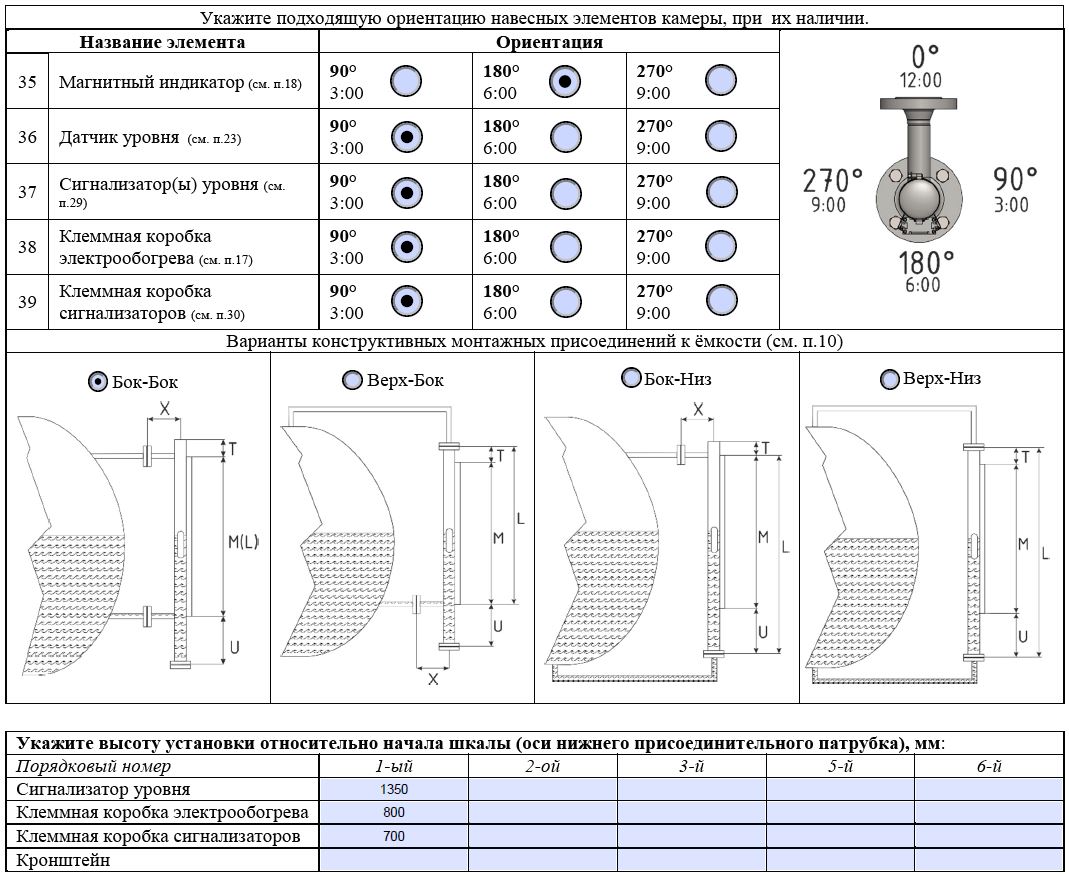 ЗаказчикЗаказчикЗаказчикЗаказчикЗаказчикНаименование организацииНаименование организацииОАО «НК «Янгпур»ОАО «НК «Янгпур»ОАО «НК «Янгпур»Месторасположение организацииМесторасположение организацииЯНАО, г. ГубкинскийЯНАО, г. ГубкинскийЯНАО, г. Губкинский1Ф. И. О., должность Начальник отдела капитального строительства Дьяченко А.В.ПодписьДата1Контактный телефон8(34936)5-23-64 (доб.219)1E-mailoks@yangpur.ru2Ф. И. О., должность Главный механик Гнидка Я.И.ПодписьДата2Контактный телефон8(34936)5-23-64 (доб.166)2E-mailoks@yangpur.ru3Ф. И. О., должность Главный энергетик Попов Д.С.ПодписьДата3Контактный телефон8(34936)5-23-64 (доб.115)3E-mailEnergy@yangpur.ru4Ф. И. О., должностьНачальник службы МАС - главный метролог Малицкий К.М.ПодписьДата4Контактный телефон8(34936)5-23-64 (доб.203)4E-mailKip@yangpur.ru4Контактный телефон8(34936)5-23-64 (доб.345)5Ф. И. О., должностьГлавный инженерБелозор Евгений ПавловичПодписьДата5Контактный телефон8(34936)5-23-64 (доб.103)Необходимые сведенияНеобходимые сведенияНеобходимые сведенияТип оборудованияТип оборудованияНефтегазовый сепаратор горизонтальный1. Технические характеристики и основной состав оборудования 1. Технические характеристики и основной состав оборудования 1. Технические характеристики и основной состав оборудования 1.1. Количество заказываемого оборудования, шт.1.1. Количество заказываемого оборудования, шт.21.2. Режим работы1.2. Режим работыКруглосуточный, круглогодичный 1.3. Номинальный объем, м31.3. Номинальный объем, м3100,01.4. Внутренний диаметр, мм1.4. Внутренний диаметр, мм30001.5. Рабочее давление, МПа (изб.)       Расчетное давление, МПа (изб.)1.5. Рабочее давление, МПа (изб.)       Расчетное давление, МПа (изб.)2,51.5. Рабочее давление, МПа (изб.)       Расчетное давление, МПа (изб.)1.5. Рабочее давление, МПа (изб.)       Расчетное давление, МПа (изб.)2,51.6. Рабочая температура, С1.6. Рабочая температура, С201.7. Расчетная температура стенки аппарата, С1.7. Расчетная температура стенки аппарата, С1001.8. Производительность по газу номинальная, н.м3/сут600000,01.8. Производительность по нефти номинальная, н.м3/сут1200,01.8. Производительность по жидкости номинальная, м3/сут3000,01.9. Минимально допустимая температура стенки, ºС1.9. Минимально допустимая температура стенки, ºСминус 601.10. Унос жидкости газом, г/м3 1.10. Унос жидкости газом, г/м3 до 0,11.11. Унос свободного газа жидкостью, %1.11. Унос свободного газа жидкостью, %до 11.12. Место установки аппарата (наружная, в неотапливаемом помещении, в отапливаемом помещении)1.12. Место установки аппарата (наружная, в неотапливаемом помещении, в отапливаемом помещении)наружная1.13. Содержание механических примесей в жидкости, мг/дм31.13. Содержание механических примесей в жидкости, мг/дм35001.14. Состав (% мольн.) и свойства1.14. Состав (% мольн.) и свойстваСм приложение 21.15. Требуемый срок службы изделия, лет1.15. Требуемый срок службы изделия, лет201.16. Тип опор1.16. Тип опорСтальные седловые по ОСТ 26-20912. Требования к изготовлению и конструктивному исполнению2. Требования к изготовлению и конструктивному исполнению2. Требования к изготовлению и конструктивному исполнению2.1. Общие требования2.1. Общие требованияОборудование изготовить по КД завода-изготовителя в соответствии с требованиями настоящего ОЛ2.2. Состояние изготовленного оборудования2.2. Состояние изготовленного оборудованияВновь изготовленное2.3. Габаритные размеры, схема общего вида НГС, таблица штуцеров2.3. Габаритные размеры, схема общего вида НГС, таблица штуцеровСм приложение 32.4. Толщина стенки и днища аппарата2.4. Толщина стенки и днища аппаратаОпределить расчетом2.5. Марка стали изготавливаемого аппарата2.5. Марка стали изготавливаемого аппарата09Г2С2.6. Марка стали труб и ответных фланцев2.6. Марка стали труб и ответных фланцев09Г2С2.7. Прибавка для компенсации коррозии, мм2.7. Прибавка для компенсации коррозии, мм22.8. Наличие теплоизоляции2.8. Наличие теплоизоляцииДа2.9. Требования к внутреннему обустройству НГС:    - Устройства приема и распределения газожидкостной смеси;    - Устройства для отделения капельной жидкости;    - Пеногасящая насадка;2.9. Требования к внутреннему обустройству НГС:    - Устройства приема и распределения газожидкостной смеси;    - Устройства для отделения капельной жидкости;    - Пеногасящая насадка;Нет ДаНет2.10. Комплектация аппарата: 2.10. Комплектация аппарата: Ответные фланцы, с прокладочным и крепёжным материалом (на всех штуцерах, установленных на аппарате)АКЗ и теплоизоляция согласно п. 2.11Указатель уровня LGB (ООО «РивалКом» (либо аналог), согласно приложению №4Полный комплект площадок обслуживания, необходимых для НГС с учетом лестниц и ограждений согласно ГОСТ2.11. Антикоррозионное покрытие и теплоизоляция2.11. Антикоррозионное покрытие и теплоизоляцияТеплоизоляцию выполнить в заводских условиях матами МП-100 (p=85-100кг/м3) с покрывным слоем из листа, оцинкованного S=1 мм, либо аналог. Необходимая толщина теплоизоляции 100 мм.Антикорозионное покрытие внутренней поверхности емкости: -Masscotank 11 (350 мкм) – (либо аналог);Наружное покрытие - грунтовка "PrimastikUneversal" – (либо аналог); краска "Hardtop AS" – (либо аналог).2.12. Требования к автоматизации2.12. Требования к автоматизации2.12.1. Дополнительные требования к установке контрольно- измерительных приборов2.12.1. Дополнительные требования к установке контрольно- измерительных приборовШтуцеры П1, П2, Р1, Р2, С предусмотреть с заглушками. В заглушках предусмотреть отверстие с резьбой М20х1,5.Штуцер Н предусмотреть с заглушками. В заглушках предусмотреть отверстие с резьбой М27х2,0.3. Климатические характеристики района строительства3. Климатические характеристики района строительства3. Климатические характеристики района строительства3.1. Место расположения  объекта, где установлен аппарат (город, район)3.1. Место расположения  объекта, где установлен аппарат (город, район)УПСВ Крещенское месторождение Тюменская область, Ямало-Ненецкий автономный округ, Пуровский район.3.2. Сейсмичность, балл3.2. Сейсмичность, балл53.3. Климатическое условие по ГОСТ 15150-693.3. Климатическое условие по ГОСТ 15150-69ХЛ13.4. Средняя температура наиболее холодной пятидневки района, с обеспеченностью 92%, °С3.4. Средняя температура наиболее холодной пятидневки района, с обеспеченностью 92%, °Сминус 473.5. Средняя температура наиболее холодных суток, с обеспеченностью 98%, °С3.5. Средняя температура наиболее холодных суток, с обеспеченностью 98%, °Сминус 543.6. Температура окружающего воздуха, °С (min/max)3.6. Температура окружающего воздуха, °С (min/max)от минус 55 до плюс 363.7. Район по ветровой нагрузке по СП 20.13330.20113.7. Район по ветровой нагрузке по СП 20.13330.2011I3.8. Район сейсмичности3.8. Район сейсмичности53.9. Ветровая нагрузка, кПа (кгс/м2)3.9. Ветровая нагрузка, кПа (кгс/м2)0,23 (23)4. Дополнительные требования4. Дополнительные требованияОкончательную конструкторскую документацию (габаритные размеры, типы фланцевых соединений, DN патрубков) и комплектность поставки изделия согласовать с заказчиком до начала изготовления.Предусмотреть узлы крепления заземляющего устройства (не менее двух по диагонали с разных сторон сепаратора) через болтовые соединения, обозначенные символом «заземление»» (ПУЭ п.1.7.118), предусмотреть меры против ослабления контактов (ПУЭ п.1.7.139).-рассмотреть возможность устройства 3 ложемента для исключения проседания и распределения нагрузки- вид крепления к фундаментам (анкерными болтами, сварное соединение к закладным деталям и т.п.), а в случае болтового крепления – диаметр отверстий под болты в основании, схема расположений отверстий, требуемая длина выступающей части болтов;Окончательная конструкторская документация должна содержать:- схему опирания на фундаменты (количество точек опор, их привязка);- вид крепления к фундаментам (анкерными болтами, сварное соединение к закладным деталям и т.п.), а в случае болтового крепления – диаметр отверстий под болты в основании, схема расположений отверстий, требуемая длина выступающей части болтов;- величины нагрузок (вертикальных, статических и динамических), передающихся на фундаменты в точках крепления, указать вид учтенных нагрузок (собственный вес и т.д.)Характеристика проектируемого оборудования и сооружений по взрывопожарной и пожарной опасностиХарактеристика проектируемого оборудования и сооружений по взрывопожарной и пожарной опасностиХарактеристика проектируемого оборудования и сооружений по взрывопожарной и пожарной опасности2.1. Категория зданий и помещений по взрывопожарной и пожарной опасности (СП 12.13130.2009)2.1. Категория зданий и помещений по взрывопожарной и пожарной опасности (СП 12.13130.2009)АН2.2. Классификация помещений и наружных установок по ПУЭ2.2. Классификация помещений и наружных установок по ПУЭВ-1г2.3 Категория взрывоопасности и группа взрывоопасных смесей по ГОСТ 30852.11-2002/ГОСТ 30852.5-20022.3 Категория взрывоопасности и группа взрывоопасных смесей по ГОСТ 30852.11-2002/ГОСТ 30852.5-2002IIА- Т1, Т2